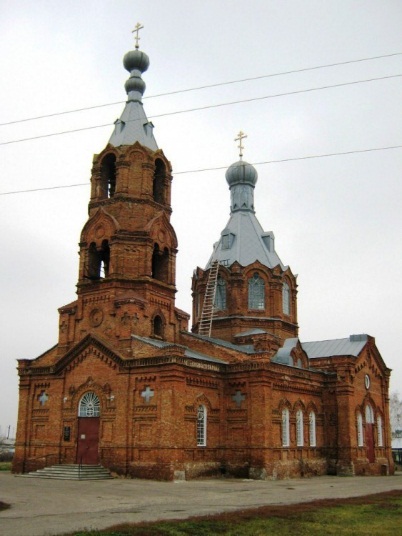 С 8.12.2014- по 13.12.2014  Детство – это удивительная страна. Ее впечатления остаются на всю жизнь. Человек, как храм, закладывается в детстве. Сегодня в жестокой действительности ребенку необходимо введение в традиционную духовную культуру. Ведь культура – это организованная человеком среда обитания, это совокупность связей и отношений человека и природы, человека и Бога. Поэтому именно духовно-нравственное воспитание молодежи, основанное на приобщении их к православным традициям, является приоритетным направлением в воспитательной работе.С 8 по 13 декабря в школе традиционно прошла неделя православной культуры.  Цель которой – развитие интереса к православной культуре.Открытие   Недели Православной культуры  состоялось в понедельник на  торжественной линейки , где зам. директора по воспитательной работе Дергунова З.А. объявила об открытие и познакомила с планом  проведения мероприятий. Первый день был посвящён организации выставок рисунков и книг.  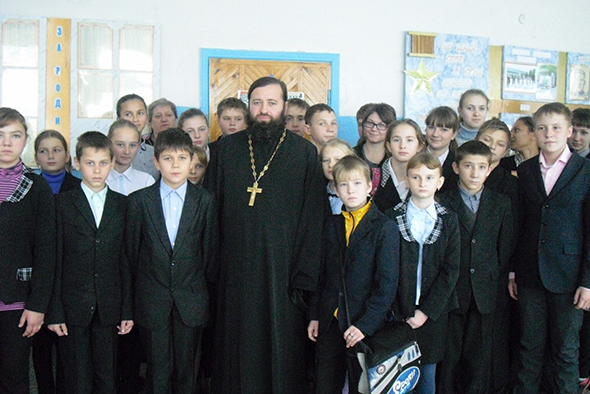 В  конкурсе рисунков  «Святое Православие» приняли активное участие ребята всех классов, но 1 место заняла ученица- 7 класса Костомарова Наталия.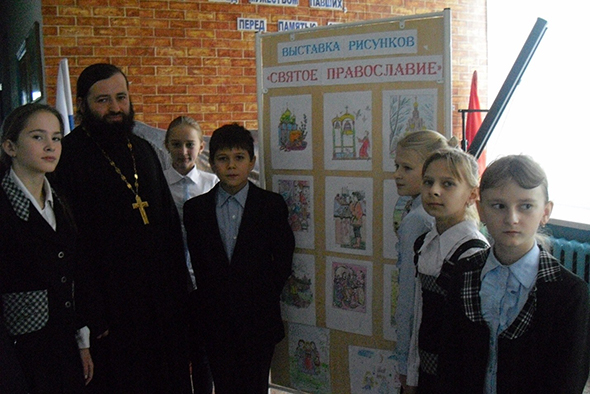 Выставку православной книги «Святые, в земле Российской просиявшие» организовала библиотекарь Соловьёва Вера Владимировна.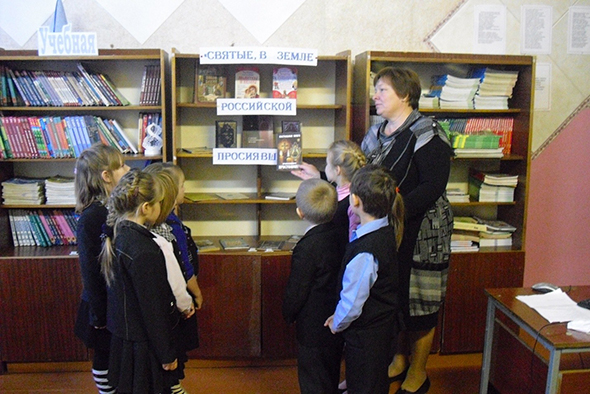 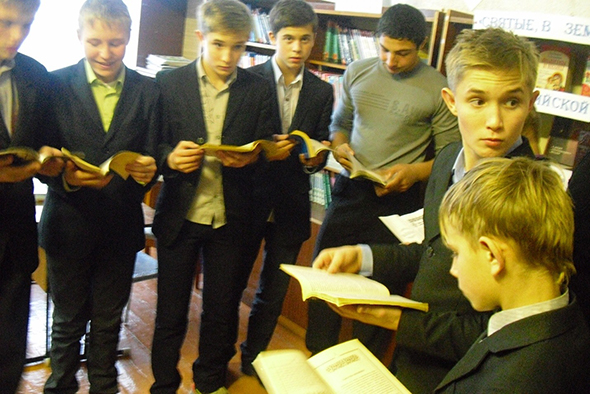 В среду в школе прошли классные часы на тему  « Заочное путешествие в историческое прошлое Православной Руси. История России  и святые Земли Русской». Также состоялся просмотр фильма с последующим обсуждением « Русская Православная Церковь в годы ВОВ».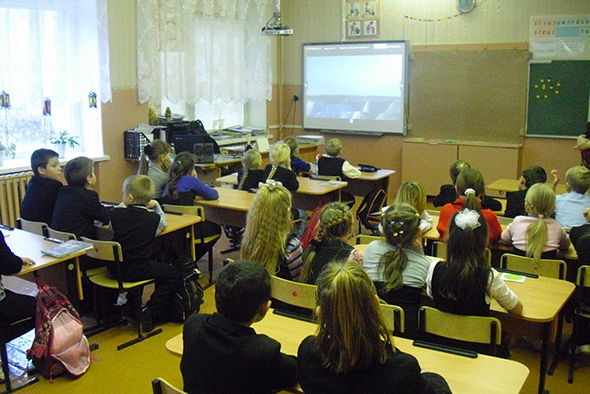 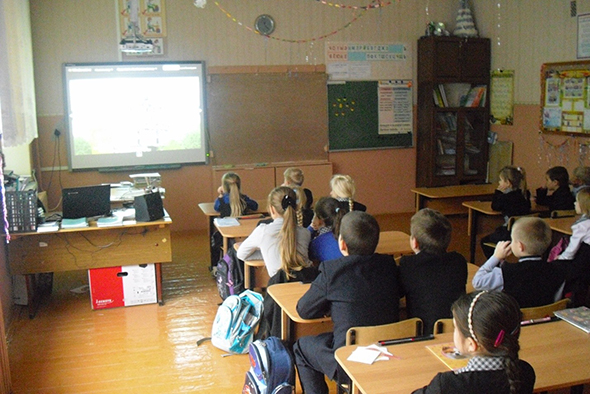 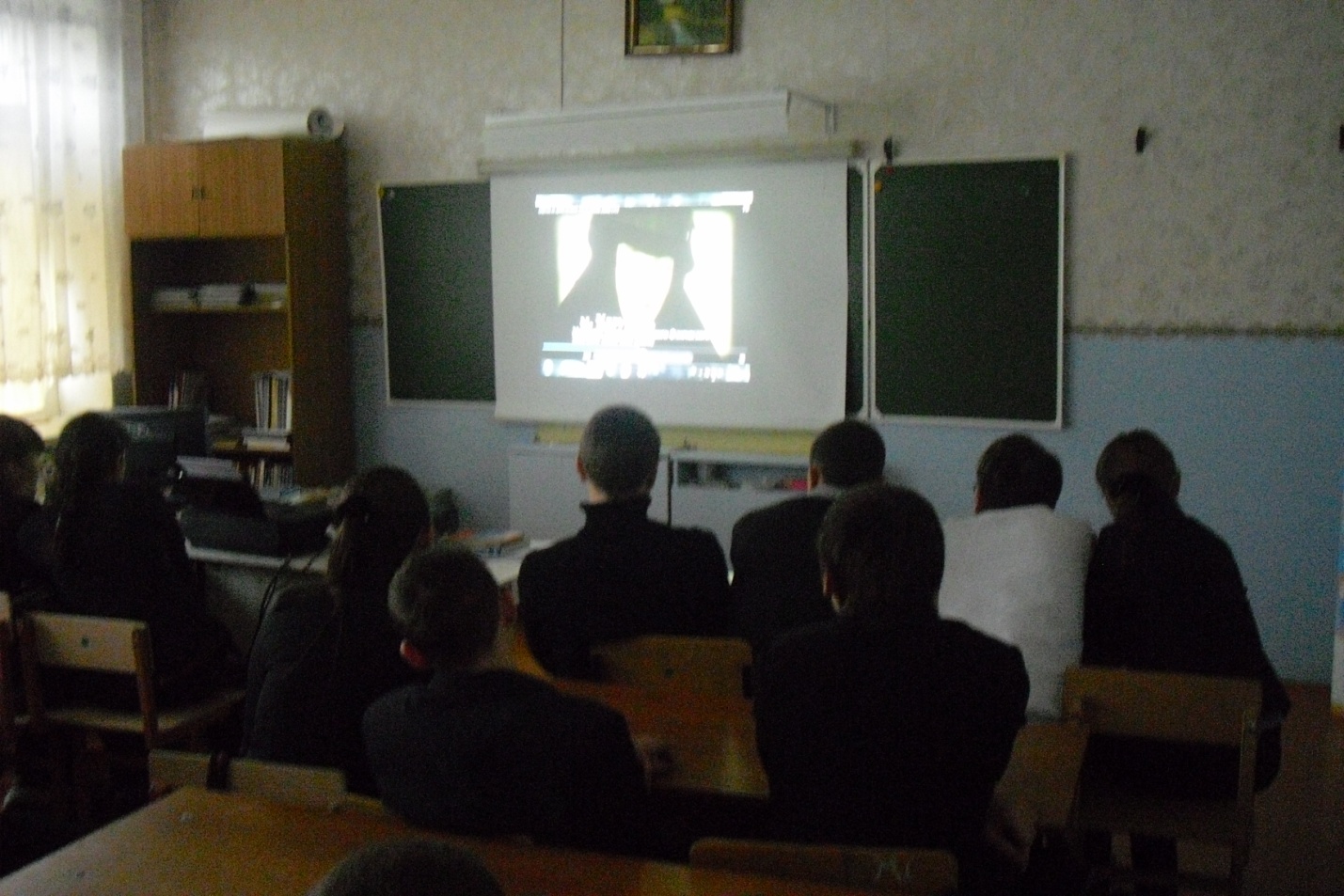 В четверг ребята посетили церковь в  с. Демшинка.Иерей Михаил Пуриче  познакомил ребят с историей церкви.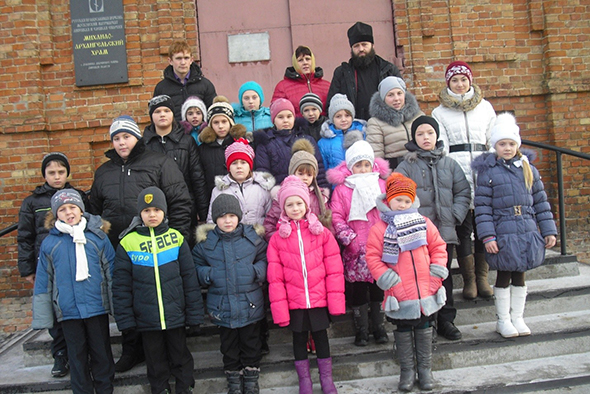 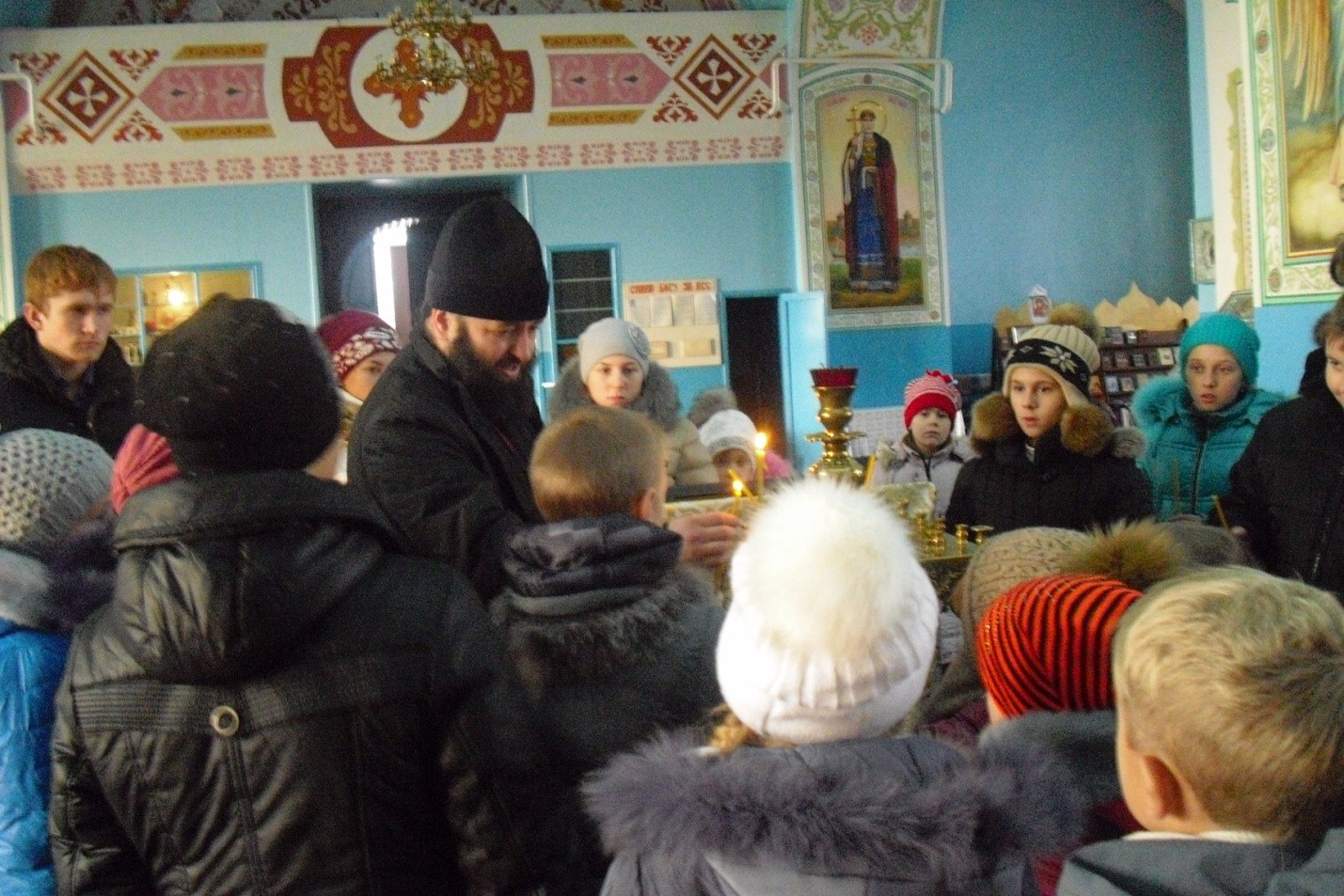 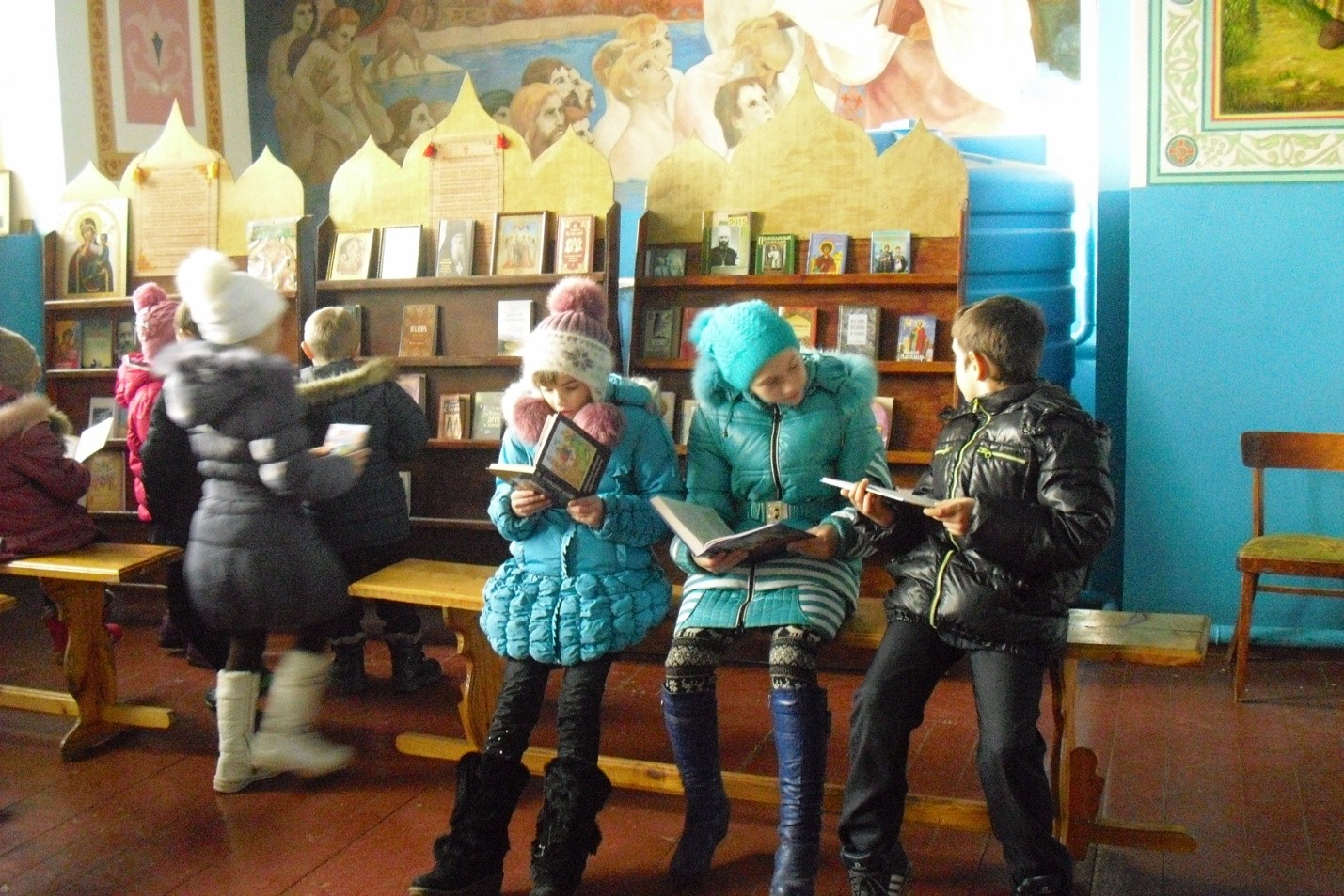 В рамках Недели Православной Культуры был проведён открытый урок в 4 классе на тему « Икона».Ребята познакомились с появлением первых икон, русскими иконописцами.В завершении Недели православной культуры  учителем русского языка и литературы  Малыхиной Т.И. был проведен поэтический конкурс, посвящённый 1000-летию преставления святого равноапостольного великого князя Владимира, крестителя Руси.Зам. директора по ВР Дергуновой З.А. и  Иереем Михаилом Пуриче на общешкольной линейке были подведены итоги и награждение активных участников.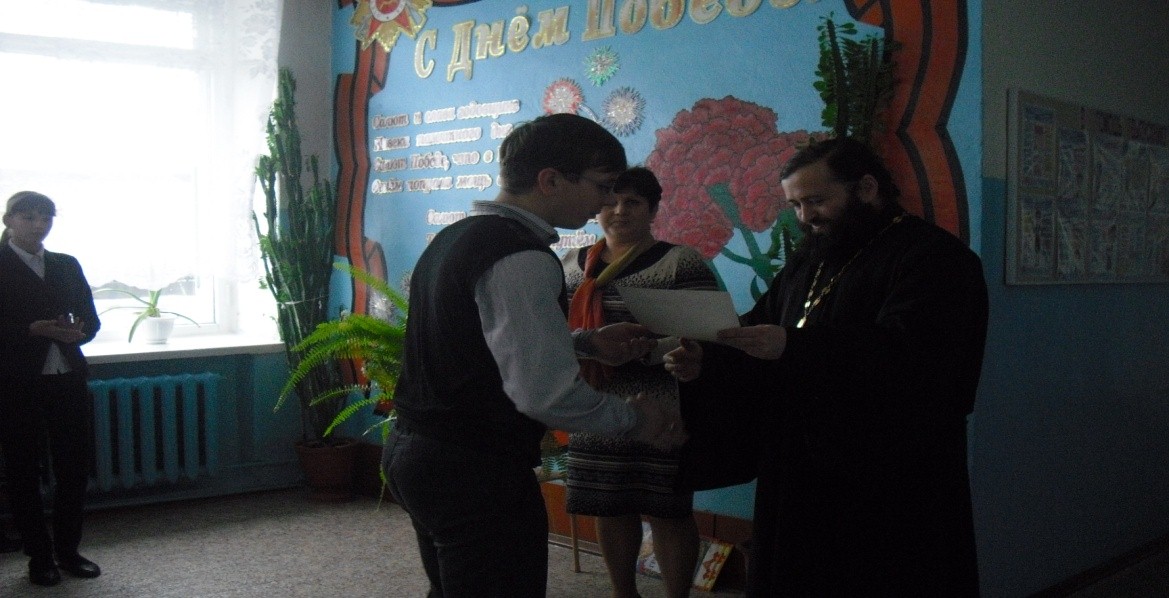 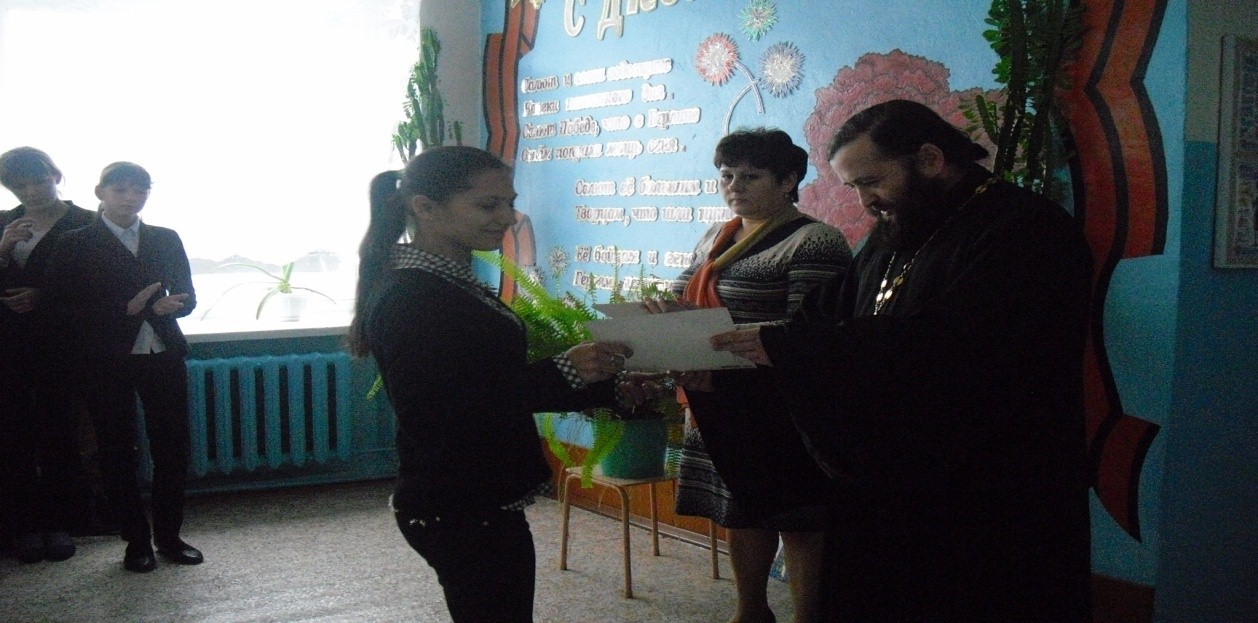 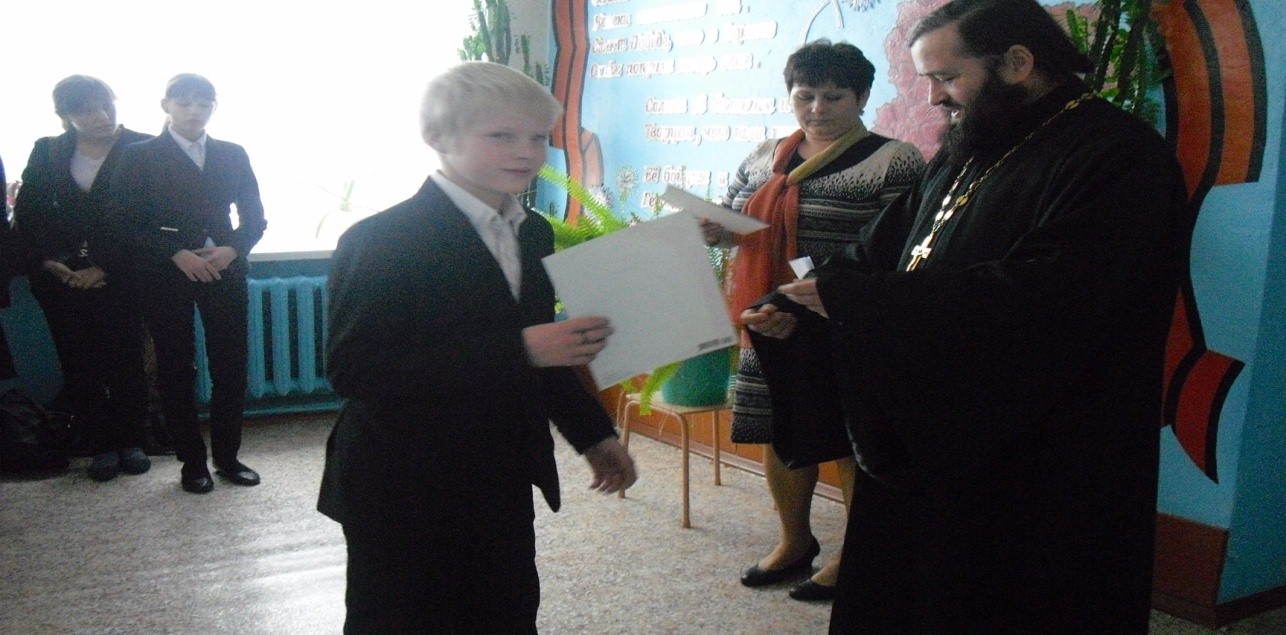 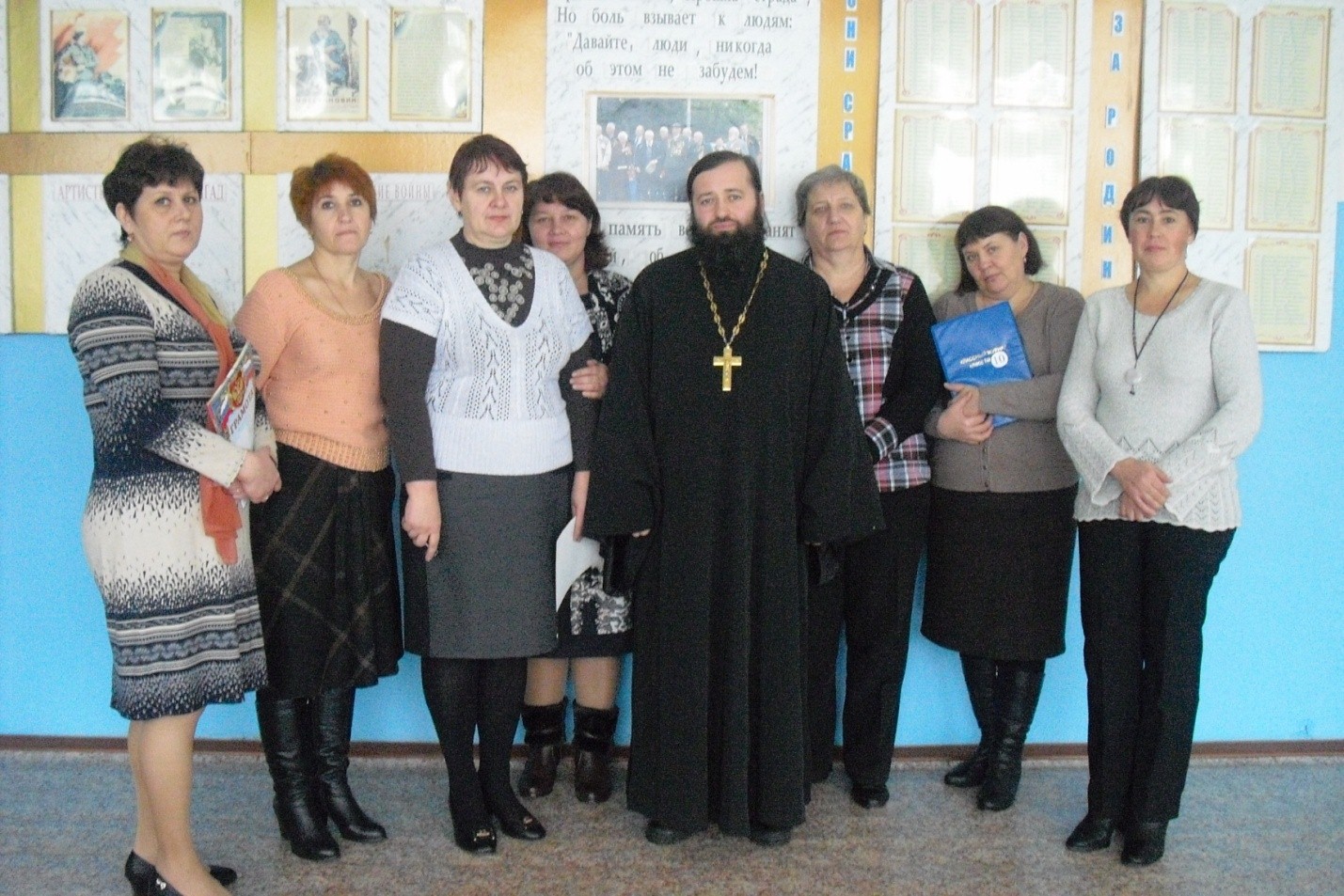    Отчет подготовила Матыцина М.И.